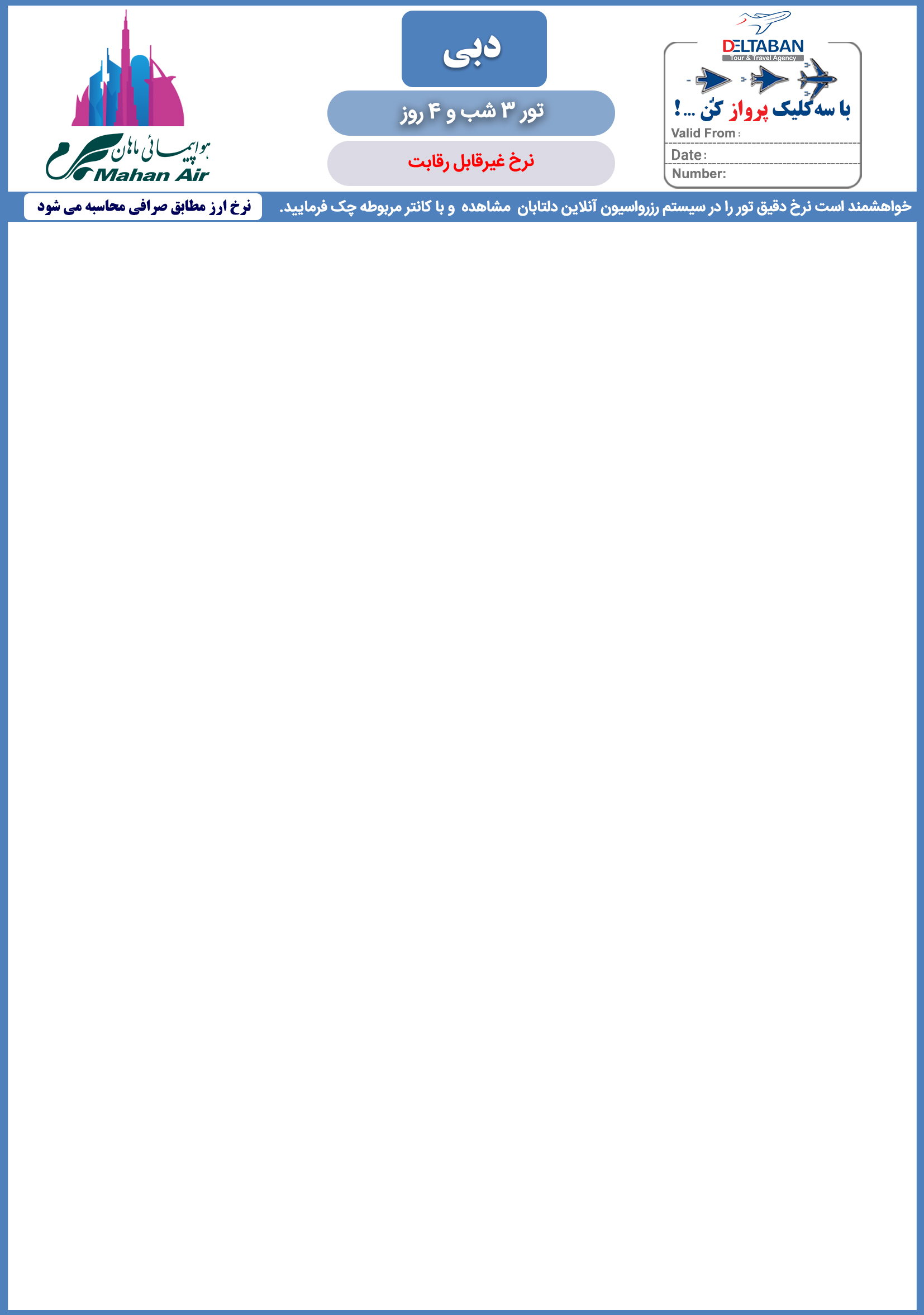 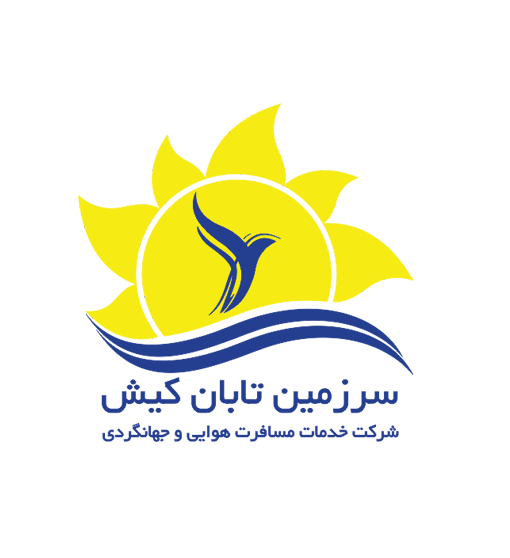 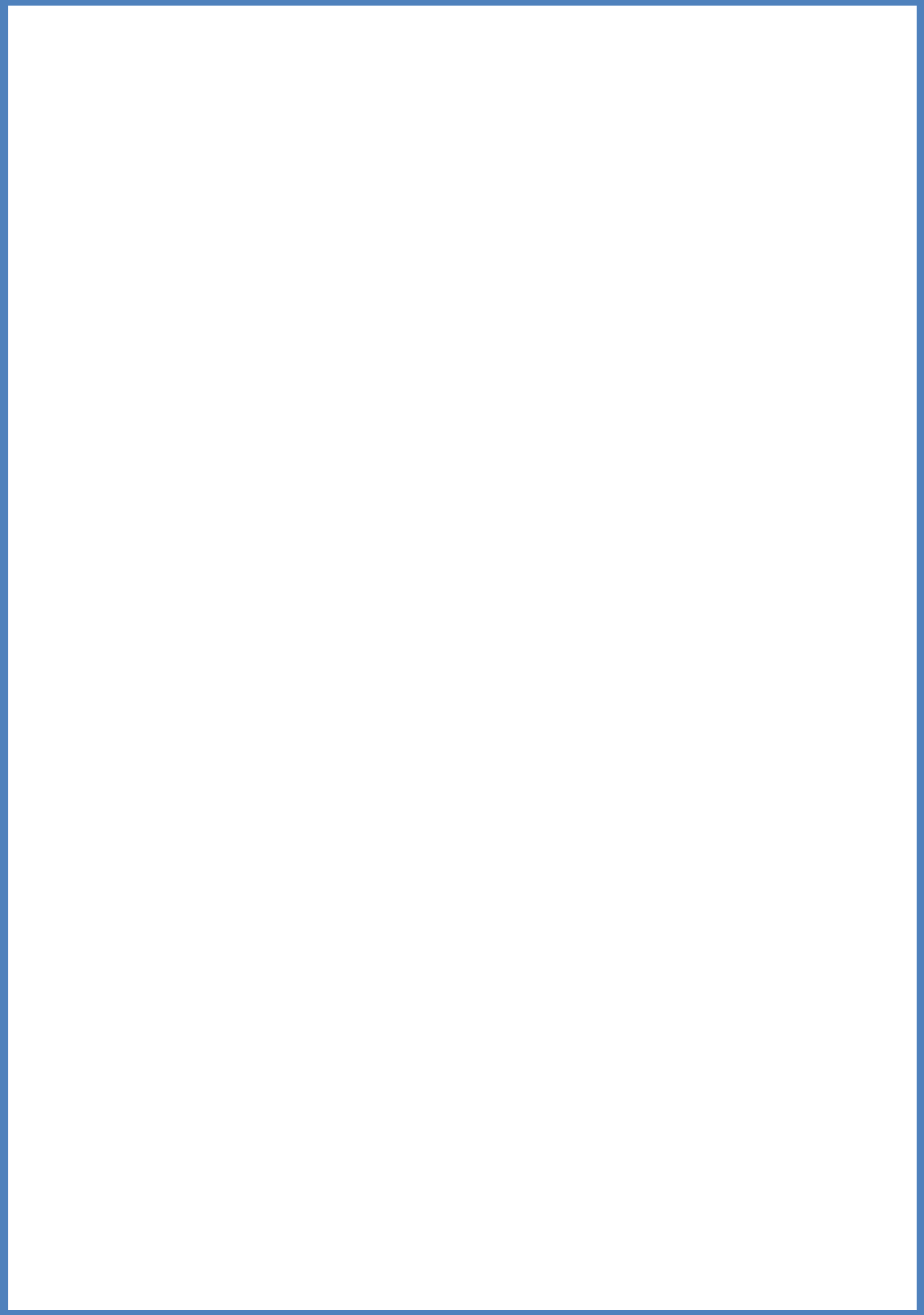 توجه: نرخ بیمه مسافرتی به قیمت پکیج فوق در هنگام رزرو اضافه خواهد شد.
شرایط کنسلی: هتـل ها گارانتی و شرایط کنسلی مندرج در سایت می باشد.	شرایط کنسلی هتل های 5 ستاره جمیراکنسلی هتل های جمیرا از زمان رزرو تا 5 روز مانده به check in  با یک شب جریمه و بعد از آن سوخت کامل می باشد.کنسلی هتل های جمیرا بیچ از زمان رزرو تا 40 روز مانده به check in  با یک شب جریمه و بعد از آن سوخت کامل می باشد.کنسلی هتل های جمیرا زعبیل سرای از زمان رزرو تا 10 روز مانده به check in  با یک شب جریمه و بعد از آن سوخت کامل می باشد.شرایط کنسلی سایر هتل ها:شرایط کنسلی سایر هتل ها را در سیستم آنلاین دلتابان مشاهده و یا با کانتر مربوطه چک بفرمایید.کلیه هتل ها شامل ترانسفر رفت و برگشت فرودگاهی با van   می باشند.هتل زعبیل سرای  -  جمیرا بیچ – امارات تاورز شامل ترانسفر اختصاصیAUDI، می باشند.در صورت درخواست ترانسفر اختصاصی برای هتل های 3*، 4* و 5* (سایر هتل ها )  ،  مبلغ 300 درهم به مبلغ تور اضافه خواهد شد.در مجموعه هتل های جمیرا پارک آبی برای حداقل اقامت 3 شب به صورت رایگان ارائه می گردد. در هتل زعبیل هاوس الصیف به کودک با تخت، sofabed تعلق خواهد گرفت.     لطفا به نکات زیر توجه فرمایید :به نفر سوم تخت اضافه سفری با نرخ دو تخته تعلق می گیرد.نرخ کودک با تخت ، بدون تخت و نوزاد با احتساب ویزا لحاظ شده است.مسئولیت کنترل گذرنامه از هرلحاظ (حداقل 6 ماه اعتبار) به عهده ی خود شخص مسافر می باشد.  مدت اعتبار ویزا از زمان ورود به دبی 14 روز می باشد.مسئولیت کنترل اعتبار ویزا بعهده آژانس درخواست کننده می باشد. لذا هرگونه عواقب ناشی از عدم اعتبار ویزا و خسارت های وارده، بعهده آژانس درخواست کننده است.با توجه به قوانین کشور امارات در خصوص مالیات، پرداخت هر شب هر اتاق در هتل های 2 و 3 ستاره ( 10 درهم ) ، هتل های 4 ستاره ( 15 درهم ) و هتل های 5 ستاره ( 20 درهم ) الزامی می باشد و باید توسط شخص مسافر و در بدو ورود به هتل پرداخت گردد.پرداخت ودیعه ( دیپوزیت ) در بدو ورود در تمامی هتل ها و باتوجه به درجه و قوانین هر هتل الزامی و بعهده شخص مسافر می باشد.هزینه بیمه مسافرتی 20 هزار تومان و برای افراد بالای 50 سال 50 هزار تومان می باشد که میبایست به مبلغ کل پکیج اضافه گردد.هزینه عوارض خروج از کشور به عهده مسافر می باشد.آژانس دلتابان درخواست کننده ی ویزا از طرف اداره مهاجرت دبی می باشد نه صادر کننده، در صورت عدم صدور ویزا این آژانس هیچگونه مسئولیتی ندارد ، مسافر و آژانس موظف به پرداخت جریمه بلیط ، هتل و مبلغ کامل ویزا می باشد. بازگشت به موقع مسافرین و رعایت مقررات کشور امارات، به عهده آژانس درخواست کننده می باشد و در صورت بروز هرگونه مشکل از طرف مسافر در این زمینه کلیه خسارت که شامل  مبلغ 5500 درهم و کلیه خسارات دیگر میباشد به عهده آژانس درخواست کننده می باشد.مسافرین محترم جهت مسائل مربوط به پرواز با دفتر ماهان در دبی با شماره  0097142285550 تماس بگیرند.	همکاران محترم در صورت درخواست بلیط تک از این آژانس ملزم به چک کردن ویزای مسافر و اعتبار آن میباشند.توجه:کلیه آژانس های همکار ملزم به عقد قرارداد سازمان میراث فرهنگی استان تهران می باشند،در غیر اینصورت عواقب آن برعهده آژانس همکار می باشد.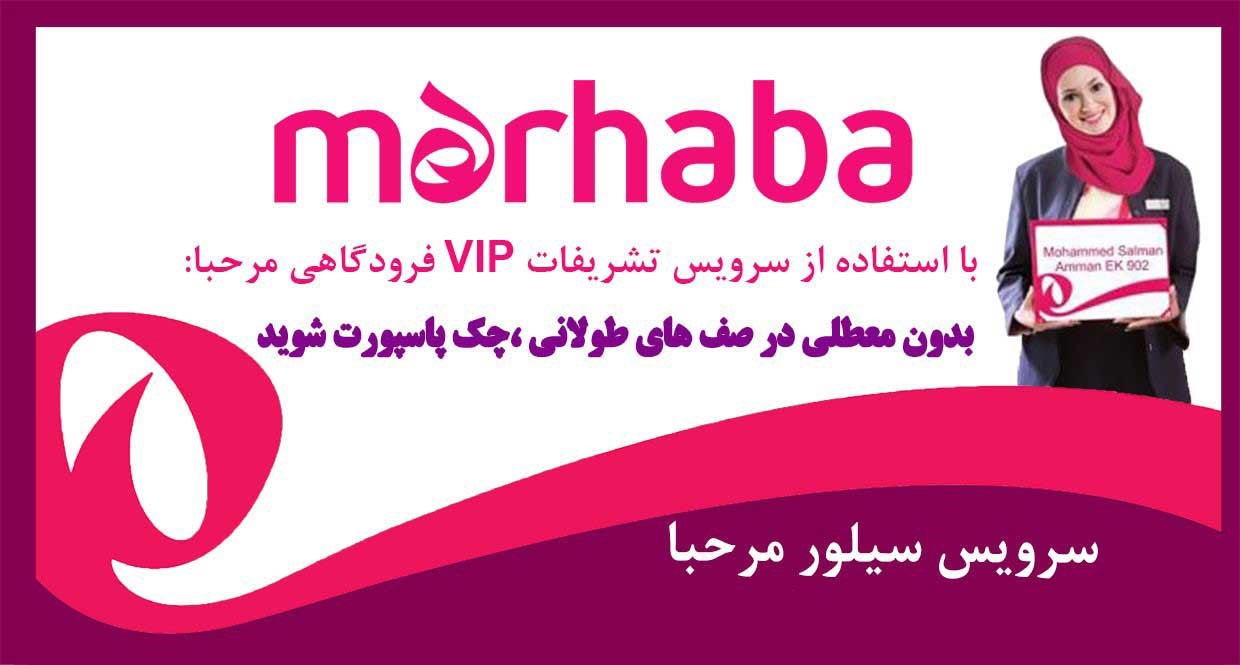 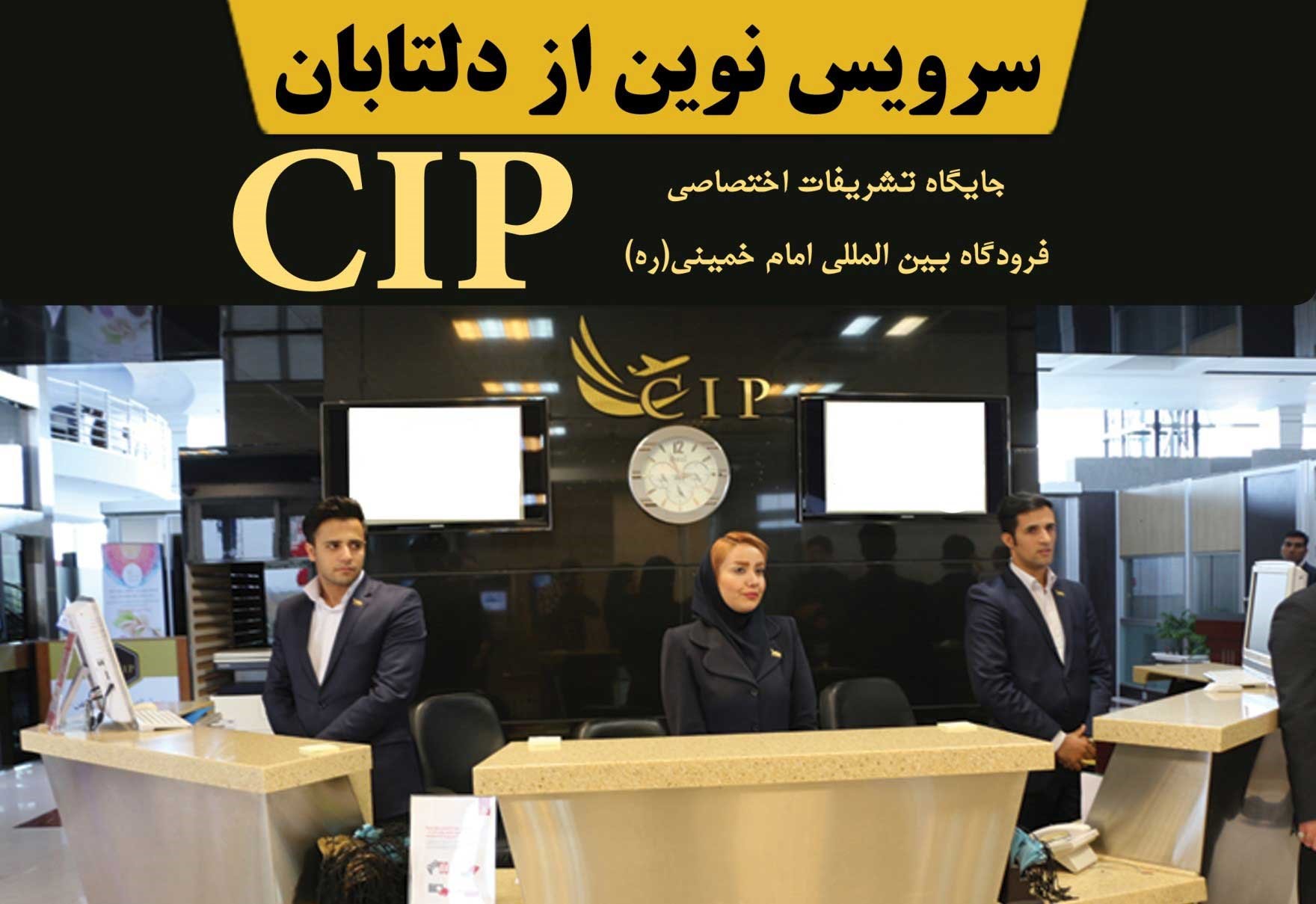 ردیفهـتـــلدرجهسرویسموقعیت هتلتعداد شبهرنفر در اتاق دوتختههر نفر در اتاق یک تختهکودک با تختکودک بدون تخت1جمیرا بیچپارک آبی رایگان + ترانسفرلوکس اختصاصی  رایگان5*BBJUMEIRAH3شب2.4494.6199596591جمیرا بیچپارک آبی رایگان + ترانسفرلوکس اختصاصی  رایگان5*BBJUMEIRAHشب اضافه7251.4502301302جمیرا زعبیل سرایپارک آبی رایگان + ترانسفرلوکس اختصاصی  رایگان5*BBPALM3شب2.2994.3191.0197192جمیرا زعبیل سرایپارک آبی رایگان + ترانسفرلوکس اختصاصی  رایگان5*BBPALMشب اضافه6751.3502501503جمیرا امارات تاورزپارک آبی رایگان + ترانسفرلوکس اختصاصی  رایگان5*BBSHEIKHZAED3شب1.7093.1396895093جمیرا امارات تاورزپارک آبی رایگان + ترانسفرلوکس اختصاصی  رایگان5*BBSHEIKHZAEDشب اضافه478955140804جمیرا کریک سایدپارک آبی رایگان + ترانسفر ونمختص مسافرین دلتابان*5BBDEIRA3 شب1.1692.0695694794جمیرا کریک سایدپارک آبی رایگان + ترانسفر ونمختص مسافرین دلتابان*5BBDEIRAشب اضافه315629100705جمیرا زعبیل هاوس گریـنپارک آبی رایگان + ترانسفر ونمختص مسافرین دلتابان4*BBSHEIKHZAED3 شب1.0291.7894493895جمیرا زعبیل هاوس گریـنپارک آبی رایگان + ترانسفر ونمختص مسافرین دلتابان4*BBSHEIKHZAEDشب اضافه25350560406جمیرا زعبیل هاوس الصیفپارک آبی رایگان + ترانسفر ونمختص مسافرین دلتابان4*BBBUR DUBAI3 شب1.0291.7894493896جمیرا زعبیل هاوس الصیفپارک آبی رایگان + ترانسفر ونمختص مسافرین دلتابان4*BBBUR DUBAIشب اضافه25350560407جمیرا زعبیل هاوس مینیپارک آبی رایگان + ترانسفر ونمختص مسافرین دلتابان3*BBBUR DUBAI3 شب8691.469N/A3897جمیرا زعبیل هاوس مینیپارک آبی رایگان + ترانسفر ونمختص مسافرین دلتابان3*BBBUR DUBAIشب اضافه200400N/A408کرون پلازا شیخ زاید*5BBSHEIKHZAED3شب9491.619FREEFREE8کرون پلازا شیخ زاید*5BBSHEIKHZAEDشب اضافه225450FREEFREE9نووتل البرشا*4BBSHEIKHZAED3شب7891.309N/AN/A9نووتل البرشا*4BBSHEIKHZAEDشب اضافه172344N/AN/A10سیتی سیزن*4BBDEIRA3شب7091.13952932910سیتی سیزن*4BBDEIRAشب اضافه145289841811رویال کانتیننتال*4BBDEIRA3شب6891.09948934911رویال کانتیننتال*4BBDEIRAشب اضافه138275722512کورال دیره*4BBDEIRA3  شب6791.09966933912کورال دیره*4BBDEIRAشب اضافه1372741322113گلدن تولیپ*4BBAL BARSHA3  شب6591.04955936913گلدن تولیپ*4BBAL BARSHAشب اضافه129257953214دروس*4BBDEIRA3  شب60985958934914دروس*4BBDEIRAشب اضافه1111941052615سیتی اونیو*3BBDEIRA3 شب58989958931915سیتی اونیو*3BBDEIRAشب اضافه1052101051616سگنیچر این دیره3*BBDEIRA3 شب52977947931916سگنیچر این دیره3*BBDEIRAشب اضافه841686816هتل جمیرا زعبیل هاوس گرین (از 17 الی 21 نوامبر)، هتل جمیرا زعبیل سرای ( از 3 الی 9 نوامبر)، هتل جمیرا کریک ساید(لز 15 نوامبر الی 30 نوامبر) افزایش نرخ دارند.هتل جمیرا زعبیل هاوس گرین (از 17 الی 21 نوامبر)، هتل جمیرا زعبیل سرای ( از 3 الی 9 نوامبر)، هتل جمیرا کریک ساید(لز 15 نوامبر الی 30 نوامبر) افزایش نرخ دارند.هتل های : سیتی اونیو ، سیتی سیزن ، نووتل البرشا از 24 تا 28 نوامبر افزیش نرخ خواهد داشتهتل سگنیچر این دیره ،  از 15 نوامبر به بعد شامل افزایش نرخ می باشد.